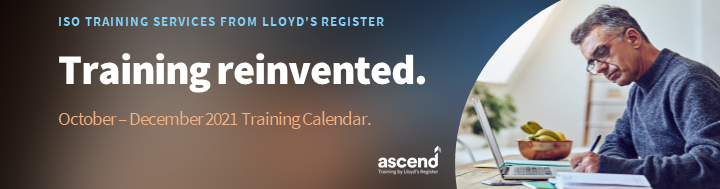 Quality ManagementHealth & Safety ManagementInformation Security ManagementEnvironment & Energy ManagementFood Safety ManagementAsset ManagementBusiness Continuity ManagementAutomotiveIntegrated Management SystemCourses designed by technical experts toaccommodate varying levels of experienceOur range of training courses are developed and delivered by technical experts, who provide you with unique industry insight. They use real experiences and practical models to ensure that everything you learn can be transferred back into the workplace.The courses are structured to accommodate a variety of participants. We offer foundation, practitioner and professional level courses, for management systems and inspection services professionals.Why work with LR?At LR we’re dedicated to providing training that delivers growth. We understand that the most effective training occurs when you’re fully engaged and that true long-term benefits are derived from your ability to continually recall your experience to build and enhance your knowledge.Dedicated to professional excellenceWe provide high-quality training and development solutions to suit your personal and organizational needs.Our partnerships include: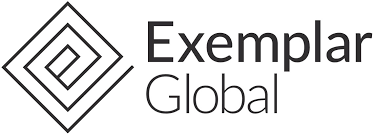 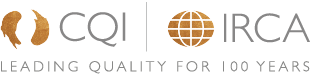 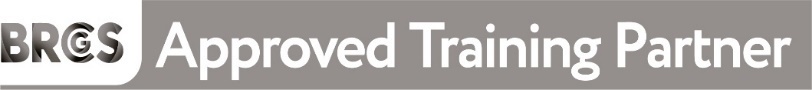 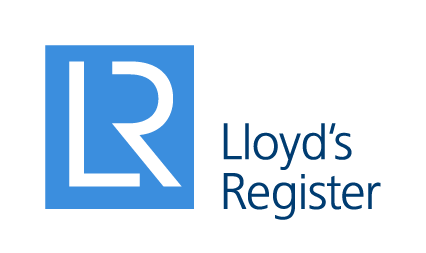 Course NameLocationOctNov DecInternal QMS Auditor 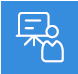 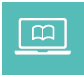 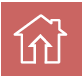 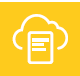 Virtual25 – 2622 – 2327 – 28QMS Auditor / Lead Auditor - CQI & IRCA certifiedVirtual18 – 2322 – 2713 -1 8Essential guide to ISO 9001eLearningAdvanced Internal QMS AuditoreLearningIntroduction to ISO 9001eLearningEMS Auditing for QMS AuditorseLearningCourse NameLocationOctNov DecISO 45001 Auditor/Lead Auditor - CQI & IRCA certifiedVirtual18 – 2322-2713 -18Introduction to ISO 45001Virtual81517Preparing for ISO 45001Virtual25 – 2618 -1920 – 21 ISO 45001:2018 Internal AuditorVirtual25 - 2622 - 2327 – 28Updating to ISO 45001eLearningCourse NameLocationOctNovDecISO 27001:2013 Lead Auditor - CQI & IRCA certifiedVirtual22 – 27ISO 27001:2013 Internal AuditorVirtual25 – 2618 -1920 – 21Introduction to ISO 27001:2013 Requirements Virtual81517ISO 27001 Management Briefing eLearningISO 27001 Auditor TransitioneLearningEssential guide to ISO 27001eLearningIntroduction to ISO 22301eLearningCourse NameLocationOctNovDecEMS Auditor / Lead Auditor- CQI & IRCA certifiedVirtual18 – 2313 -18 ISO 14001:2015 Internal AuditorsVirtual18 – 1922 – 2320 - 21ISO 50001:2018 Internal AuditorsVirtual18 – 1922 – 2320 - 21ISO 50001 EMS Lead AuditorVirtual15 - 23Introduction to ISO 50001eLearningEMS Management BriefingeLearningEMS Auditing for QMS AuditorseLearningEssential guide to ISO 14001eLearningCourse NameLocationOctNovDecFood Safety Management Systems Lead Auditor - CQI & IRCA certifiedVirtual18 -2313 -18Introduction to ISO 22000Virtual212523 ISO 22000: 2018 Internal Auditor CourseVirtual21 -2225 – 2627 – 28Introduction to FSSC  22000 ver5.1Virtual212523FSSC 22000 ver5.1. Internal Auditor CourseVirtual21 -2225 – 2627 – 28Course NameLocationOctNovDecIntroduction to ISO 55001Virtual212523ISO 55001 Internal Auditor CourseVirtual21 -2225 – 2627 – 28Course NameLocationOctNovDecIntroduction to ISO 22301Virtual212523ISO 22301 Internal Auditor CourseVirtual21 -2225 – 2627 – 28Course NameLocationOctNovDecIntroduction to IATF 16949Virtual212523IATF 16949 Internal Auditor CourseVirtual21 -2225 – 2627 – 28Course NameLocationOctNovDecIntroduction to Integrated Management SystemVirtual212523IMS Internal Auditor CourseVirtual22- 2424 – 2627 – 28IMS Lead Auditor Course(Non- Accredited)Virtual18 - 2613 - 21